Поступление материалов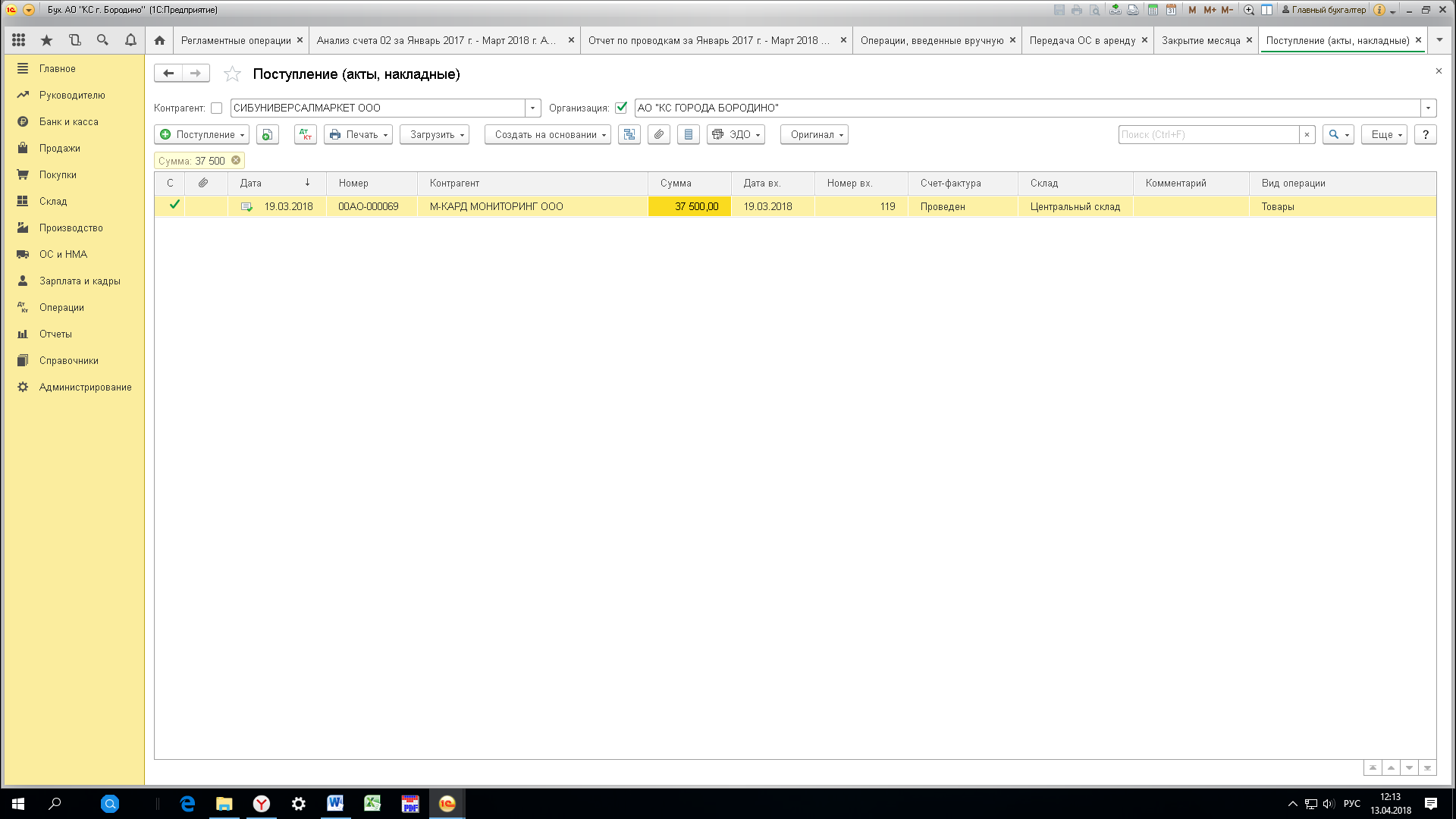 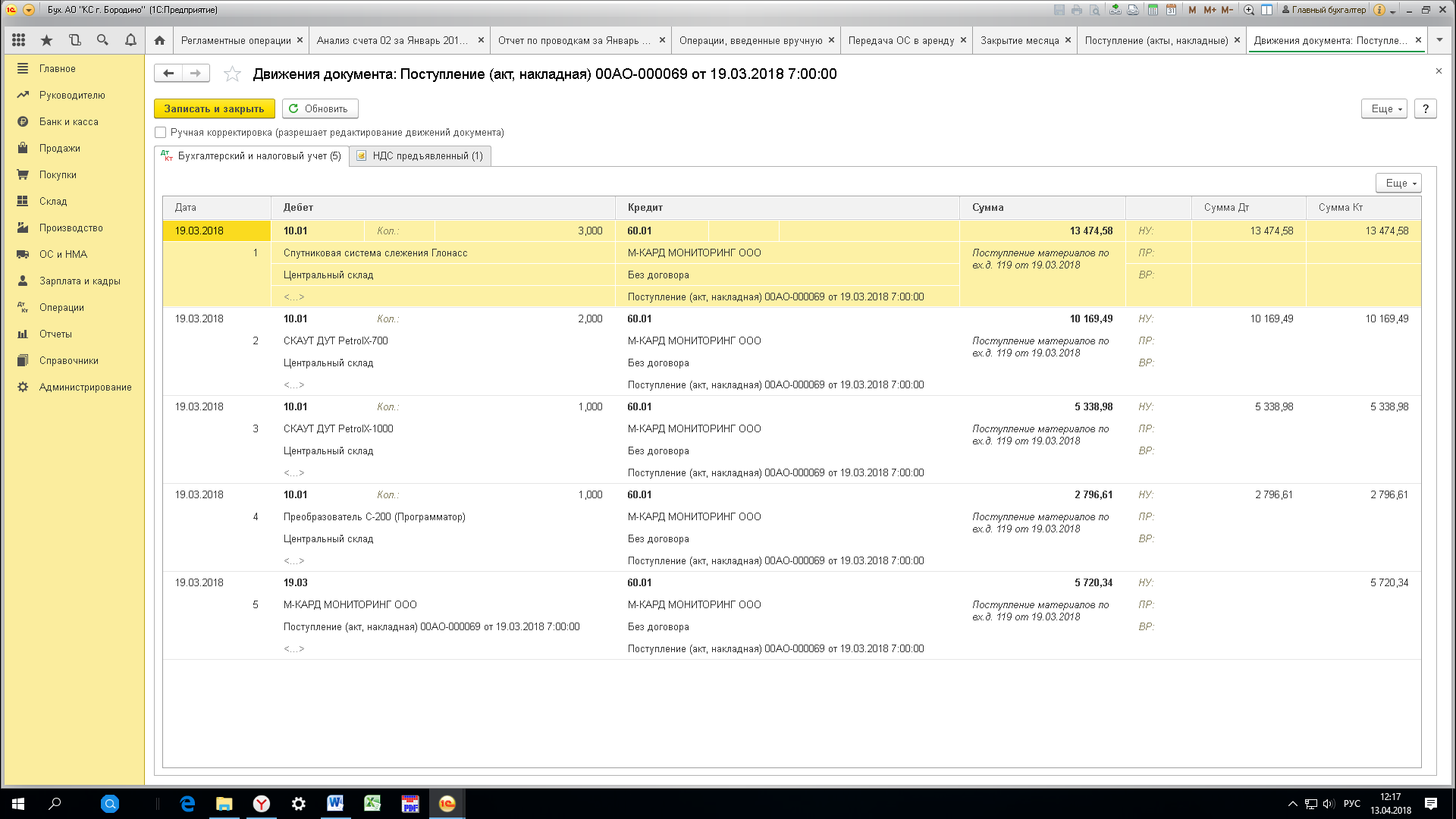 Доп расходы внесены на основании документа поступления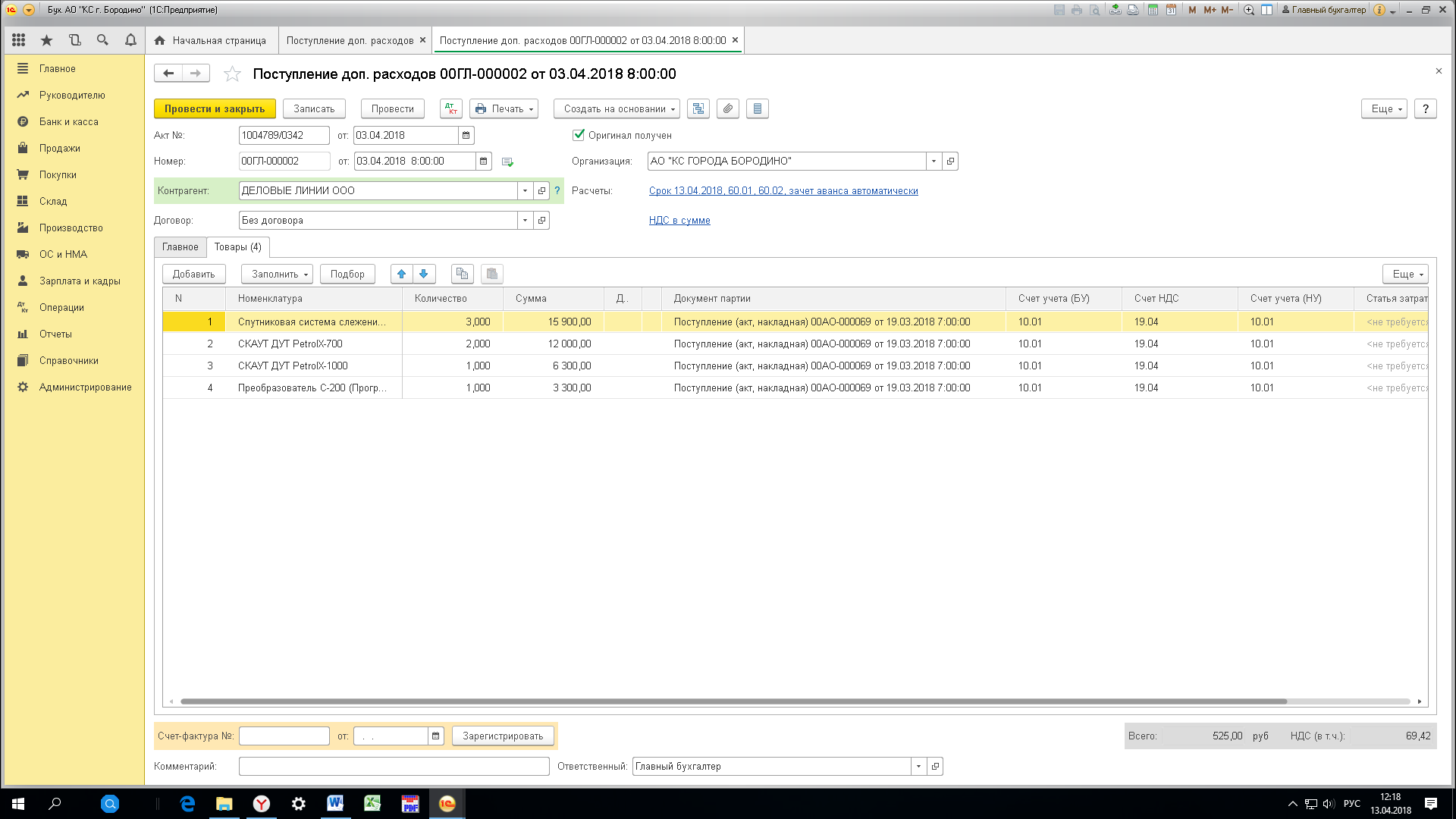 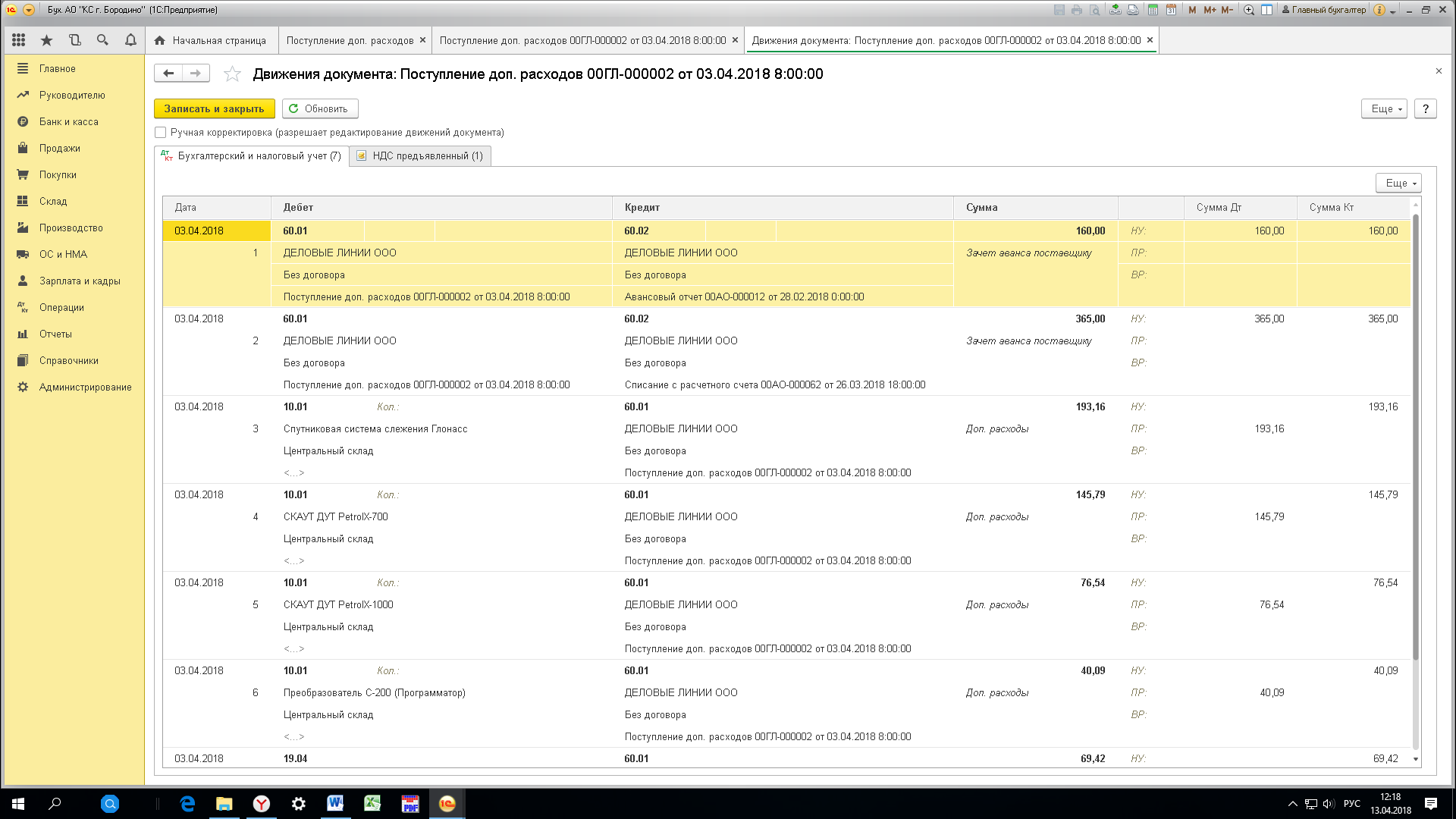 